STAFF REPORT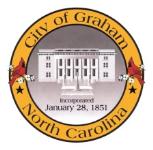 Prepared by Frank Glover, Planning InternS Main B2 (RZ1607)Type of Request: RezoningMeeting DatesPlanning Board on January 17, 2017City Council on February 7, 2017Contact InformationJonathan L. Zachary
707 N. Wilba Rd, Mebane NC 27302
919-563-9615; zachary@mebtel.netSummaryThis property is surrounded by two development types; a commercial corridor which fronts on South Main Street, and suburban residential developments which surround the majority of the property. This request is to rezone a portion of the property from R-MF to all B-2. The lot is currently occupied by a farm growing produce and a single family dwelling. The stated reason for this rezoning request is “Only rezoning portion that is R-MF so it will all be the same.”  This property is located on a lot whose portion facing 918 S. Main was rezoned from R-12 to B-2 in 2013; the remainder of this lot remaining R-MF.  The R-MF portion with access from Ivey Rd and Bullis St is surrounded by properties zoned R-MF and R-12. 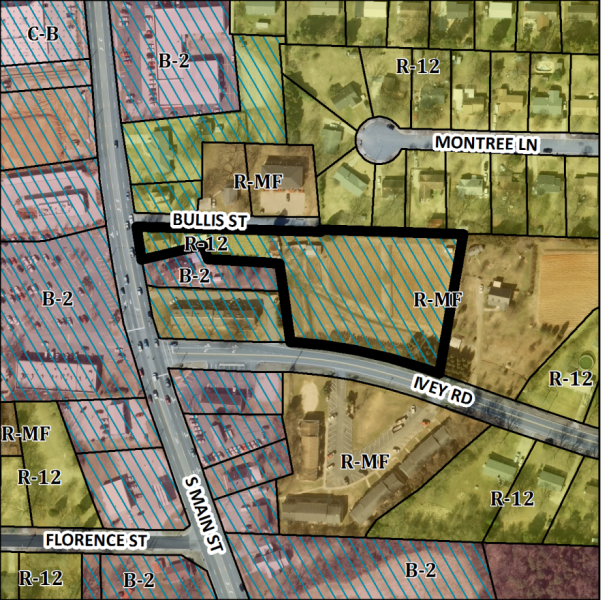 Conformity to the Graham 2035 Comprehensive Plan (GCP) and Other Adopted PlansPlanning District: Suburban Residential Applicable Policies;3.1.2 Safe Access to Businesses and Homes.Limit direct highway access or the number of curb cuts to commercial activities by directing development to proposed regional and village centers and requiring internal connectivity between commercial uses, uniformity in design standards, and rear alley access where feasible. Increasing the availability of strip commercial properties could work against the adjacent Neighborhood Activity Center, and potentially add traffic impacting the nearby school.Applicable Strategies;1.1.5 Discourage Strip Development.  Discourage strip development along transportation arteries and proposed interstate interchanges by directing these commercial activities to proposed activity centers. A General Business zoning would conflict with the surrounding residential areas which are to the north of a planned Neighborhood Activity Center and the Hwy/87 Overlay district.2.3.1 Facilitate focused development.  Incentivize pedestrian-oriented nodal development consistent with this plan by incentivizing smart growth development. Rezoning this property lot to B-2 would counter the goals of pedestrian-oriented nodal development and smart growth development while encouraging commercial strip developments. Staff RecommendationBased on The Graham 2035 Comprehensive Plan, staff recommends denial of the rezoning. The following supports this recommendation:Rezoning this portion of the property would not be consistent with the Suburban Residential development type. Leaving this property as its current zoning (R-MF) would provide a buffer between commercial and single family development. 